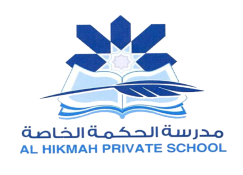 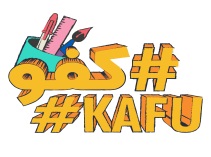 نشاط داعم/ الفصل الدراسي الثالث2020درس سورة البلدـــــــــــــــــــــــــــــــــــــــــــــــــــــــــــــــــــــــــــــــــــــــــــــــــــــــــــــــــــــــــــــــــــــــــــــــــــــــــــــــــــــالسؤال الأول:  ضع إشارة (√) أمام العبارة الصحيحة، و(X) أمام العبارة الخطأ:أقسم الله  بالمدينة المنورة أن حياة الإنسان كلها عناء ومشقة.		 (       )المسلم يشكر الله على نعمه.							 (       )المسلم ينفق أمواله في الشر ليرضي ربه ويستشعر مراقبة الله له.	 (       )المسلم يصبر على البلاء والشدة .						(       ) المقصود بالنجدين طريق الخير وطريق الشر.			  	(       )المقصود بقوله تعالى: (ووالد وما ولد) نوح عليه السلام وابنه.  	(       )من الأعمال التي تدخلنا الجنة تعذيب الحيوانات. 				(      )السؤال الثاني: أكمل الجدول وقارن بين أصحاب الميمنة وأصحاب المشئمة  :انتهت الأسئلةوفقكم اللهوجه المقارنةأصحاب الميمنة أصحاب المشئمة من هم الذين آمنواصفاتهم لم يتواصوا بالصبر والمرحمةمصيرهمالجنة